Załącznik nr 3 Karta weryfikacji wymogów formalnych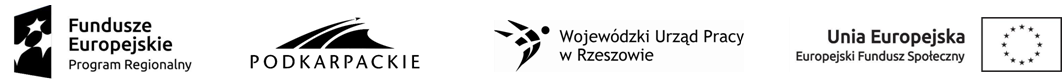 Karta weryfikacji wymogów formalnychwniosku o dofinansowanie projektu współfinansowanego ze środków EFS w ramach RPO WP 2014-2020INSTYTUCJA PRZYJMUJĄCA WNIOSEK:……………………………………………………………………………………………………………………NUMER KONKURSU………………………………………………………………………………...……………………………………………………………DATA WPŁYWU WNIOSKU:……………………………………………………………………….…………………………………………………………….NUMER KANCELARYJNY WNIOSKU:..................................................................................…………………………………………………………….NUMER WNIOSKU W LSI WUP: ...........................................................................................…………………………………………………………….NAZWA WNIOSKODAWCY:……………………………………………………………………….…………………………………………………………….TYTUŁ PROJEKTU:……………………………………………………………………………………………………………………………………………....SUMA KONTROLNA WNIOSKU:...........................................................................................…………………………………………………………….OCENIAJĄCY:……………………………………………………………………………………….…………………………………………………………….Sporządzone przez: 	Zatwierdzone przez:……………………………………………..	……………………………………………(data i podpis)	(data i podpis)Sporządzone przez: 	Zatwierdzone przez:……………………………………………..	……………………………………………(data i podpis)	(data i podpis)CZĘŚĆ A. WYMOGI FORMALNE(każdorazowo należy zaznaczyć właściwe znakiem „X”)CZĘŚĆ A. WYMOGI FORMALNE(każdorazowo należy zaznaczyć właściwe znakiem „X”)CZĘŚĆ A. WYMOGI FORMALNE(każdorazowo należy zaznaczyć właściwe znakiem „X”)CZĘŚĆ A. WYMOGI FORMALNE(każdorazowo należy zaznaczyć właściwe znakiem „X”)CZĘŚĆ A. WYMOGI FORMALNE(każdorazowo należy zaznaczyć właściwe znakiem „X”)CZĘŚĆ A. WYMOGI FORMALNE(każdorazowo należy zaznaczyć właściwe znakiem „X”)1.Wniosek został złożony w wymaganej formie, na właściwym formularzu zgodnie z regulaminem konkursu.Wniosek został złożony w wymaganej formie, na właściwym formularzu zgodnie z regulaminem konkursu.Wniosek został złożony w wymaganej formie, na właściwym formularzu zgodnie z regulaminem konkursu.Wniosek został złożony w wymaganej formie, na właściwym formularzu zgodnie z regulaminem konkursu.Wniosek został złożony w wymaganej formie, na właściwym formularzu zgodnie z regulaminem konkursu.1.□ TAK□ TAK□ NIE – SKIEROWAĆ WNIOSEK DO UZUPEŁNIENIA/POPRAWY (UZASADNIĆ)□ NIE – SKIEROWAĆ WNIOSEK DO UZUPEŁNIENIA/POPRAWY (UZASADNIĆ)□ NIE – SKIEROWAĆ WNIOSEK DO UZUPEŁNIENIA/POPRAWY (UZASADNIĆ)1.UZASADNIENIE:UZASADNIENIE:UZASADNIENIE:UZASADNIENIE:UZASADNIENIE:2.Złożono wymaganą liczbę egzemplarzy wniosku.Złożono wymaganą liczbę egzemplarzy wniosku.Złożono wymaganą liczbę egzemplarzy wniosku.Złożono wymaganą liczbę egzemplarzy wniosku.Złożono wymaganą liczbę egzemplarzy wniosku.2.□ TAK□ TAK□ NIE – SKIEROWAĆ WNIOSEK DO UZUPEŁNIENIA/POPRAWY (UZASADNIĆ)□ NIE – SKIEROWAĆ WNIOSEK DO UZUPEŁNIENIA/POPRAWY (UZASADNIĆ)□ NIE – SKIEROWAĆ WNIOSEK DO UZUPEŁNIENIA/POPRAWY (UZASADNIĆ)2.UZASADNIENIE:UZASADNIENIE:UZASADNIENIE:UZASADNIENIE:UZASADNIENIE:3.Wersja elektroniczna wniosku jest tożsama z wersją papierową wniosku oraz czy wydruk zawiera wszystkie strony.Wersja elektroniczna wniosku jest tożsama z wersją papierową wniosku oraz czy wydruk zawiera wszystkie strony.Wersja elektroniczna wniosku jest tożsama z wersją papierową wniosku oraz czy wydruk zawiera wszystkie strony.Wersja elektroniczna wniosku jest tożsama z wersją papierową wniosku oraz czy wydruk zawiera wszystkie strony.Wersja elektroniczna wniosku jest tożsama z wersją papierową wniosku oraz czy wydruk zawiera wszystkie strony.3.□ TAK□ TAK□ NIE – SKIEROWAĆ WNIOSEK DO UZUPEŁNIENIA/POPRAWY (UZASADNIĆ)□ NIE – SKIEROWAĆ WNIOSEK DO UZUPEŁNIENIA/POPRAWY (UZASADNIĆ)□ NIE – SKIEROWAĆ WNIOSEK DO UZUPEŁNIENIA/POPRAWY (UZASADNIĆ)3.UZASADNIENIE:UZASADNIENIE:UZASADNIENIE:UZASADNIENIE:UZASADNIENIE:4.Wniosek w wersji papierowej został opatrzony podpisami i pieczęciami osoby uprawnionej/osób uprawnionych do podejmowania wiążących decyzji w imieniu Wnioskodawcy i Partnerów (o ile dotyczy).Wniosek w wersji papierowej został opatrzony podpisami i pieczęciami osoby uprawnionej/osób uprawnionych do podejmowania wiążących decyzji w imieniu Wnioskodawcy i Partnerów (o ile dotyczy).Wniosek w wersji papierowej został opatrzony podpisami i pieczęciami osoby uprawnionej/osób uprawnionych do podejmowania wiążących decyzji w imieniu Wnioskodawcy i Partnerów (o ile dotyczy).Wniosek w wersji papierowej został opatrzony podpisami i pieczęciami osoby uprawnionej/osób uprawnionych do podejmowania wiążących decyzji w imieniu Wnioskodawcy i Partnerów (o ile dotyczy).Wniosek w wersji papierowej został opatrzony podpisami i pieczęciami osoby uprawnionej/osób uprawnionych do podejmowania wiążących decyzji w imieniu Wnioskodawcy i Partnerów (o ile dotyczy).4.□ TAK□ TAK□ NIE – SKIEROWAĆ WNIOSEK DO UZUPEŁNIENIA/POPRAWY (UZASADNIĆ)□ NIE – SKIEROWAĆ WNIOSEK DO UZUPEŁNIENIA/POPRAWY (UZASADNIĆ)□ NIE – SKIEROWAĆ WNIOSEK DO UZUPEŁNIENIA/POPRAWY (UZASADNIĆ)4.UZASADNIENIE:UZASADNIENIE:UZASADNIENIE:UZASADNIENIE:UZASADNIENIE:5.Wraz z wnioskiem złożono wszystkie wymagane załączniki zgodnie z regulaminem konkursu (o ile dotyczy).Wraz z wnioskiem złożono wszystkie wymagane załączniki zgodnie z regulaminem konkursu (o ile dotyczy).Wraz z wnioskiem złożono wszystkie wymagane załączniki zgodnie z regulaminem konkursu (o ile dotyczy).Wraz z wnioskiem złożono wszystkie wymagane załączniki zgodnie z regulaminem konkursu (o ile dotyczy).Wraz z wnioskiem złożono wszystkie wymagane załączniki zgodnie z regulaminem konkursu (o ile dotyczy).5.□ TAK□ NIE – SKIEROWAĆWNIOSEK DO UZUPEŁNIENIA/POPRAWY (UZASADNIĆ)□ NIE – SKIEROWAĆWNIOSEK DO UZUPEŁNIENIA/POPRAWY (UZASADNIĆ)□ NIE – SKIEROWAĆWNIOSEK DO UZUPEŁNIENIA/POPRAWY (UZASADNIĆ)□ NIE DOTYCZY5.UZASADNIENIE:UZASADNIENIE:UZASADNIENIE:UZASADNIENIE:UZASADNIENIE:6.Wniosek zawiera inne braki formalne lub oczywiste omyłki, których uzupełnienie bądź poprawa nie spowoduje istotnej modyfikacji wniosku – w rozumieniu art. 43 ust. 2 ustawy o zasadach realizacji programów w zakresie polityki spójności finansowanych w perspektywie finansowej 2014-2020.Wniosek zawiera inne braki formalne lub oczywiste omyłki, których uzupełnienie bądź poprawa nie spowoduje istotnej modyfikacji wniosku – w rozumieniu art. 43 ust. 2 ustawy o zasadach realizacji programów w zakresie polityki spójności finansowanych w perspektywie finansowej 2014-2020.Wniosek zawiera inne braki formalne lub oczywiste omyłki, których uzupełnienie bądź poprawa nie spowoduje istotnej modyfikacji wniosku – w rozumieniu art. 43 ust. 2 ustawy o zasadach realizacji programów w zakresie polityki spójności finansowanych w perspektywie finansowej 2014-2020.Wniosek zawiera inne braki formalne lub oczywiste omyłki, których uzupełnienie bądź poprawa nie spowoduje istotnej modyfikacji wniosku – w rozumieniu art. 43 ust. 2 ustawy o zasadach realizacji programów w zakresie polityki spójności finansowanych w perspektywie finansowej 2014-2020.Wniosek zawiera inne braki formalne lub oczywiste omyłki, których uzupełnienie bądź poprawa nie spowoduje istotnej modyfikacji wniosku – w rozumieniu art. 43 ust. 2 ustawy o zasadach realizacji programów w zakresie polityki spójności finansowanych w perspektywie finansowej 2014-2020.6.□ TAK – SKIEROWAĆ WNIOSEK DO UZUPEŁNIENIA/POPRAWY (UZASADNIĆ) □ TAK – SKIEROWAĆ WNIOSEK DO UZUPEŁNIENIA/POPRAWY (UZASADNIĆ) □ TAK – SKIEROWAĆ WNIOSEK DO UZUPEŁNIENIA/POPRAWY (UZASADNIĆ) □ NIE □ NIE 6.UZASADNIENIE:UZASADNIENIE:UZASADNIENIE:UZASADNIENIE:UZASADNIENIE:CZĘŚĆ B. WYNIKI WERYFIKACJI WYMOGÓW FORMALNYCH(każdorazowo należy zaznaczyć właściwe znakiem „X”)CZĘŚĆ B. WYNIKI WERYFIKACJI WYMOGÓW FORMALNYCH(każdorazowo należy zaznaczyć właściwe znakiem „X”)Czy wniosek spełnia wszystkie wymogi formalne i może zostać przekazany do oceny formalnej?Czy wniosek spełnia wszystkie wymogi formalne i może zostać przekazany do oceny formalnej?□ TAK□ NIE – SKIEROWAĆ WNIOSEK DO UZUPEŁNIENIA/POPRAWY CZĘŚĆ C. WYNIK WERYFIKACJI WYMOGÓW FORMALNYCH PO POPRAWIE/UZUPEŁNIENIU(wypełnić w przypadku ponownej weryfikacji wymogów formalnych wniosku złożonego po poprawie/uzupełnieniu)CZĘŚĆ C. WYNIK WERYFIKACJI WYMOGÓW FORMALNYCH PO POPRAWIE/UZUPEŁNIENIU(wypełnić w przypadku ponownej weryfikacji wymogów formalnych wniosku złożonego po poprawie/uzupełnieniu)CZĘŚĆ C. WYNIK WERYFIKACJI WYMOGÓW FORMALNYCH PO POPRAWIE/UZUPEŁNIENIU(wypełnić w przypadku ponownej weryfikacji wymogów formalnych wniosku złożonego po poprawie/uzupełnieniu)1.Czy wniosek wpłynął w terminie wskazanym przez Instytucję Organizującą Konkurs?Czy wniosek wpłynął w terminie wskazanym przez Instytucję Organizującą Konkurs?1.□TAK□ NIE – POZOSTAWIC WNIOSEK BEZ ROZPATRZENIA, UZASADNIĆ1.UZASADNIENIE:UZASADNIENIE:2.Czy wniosek został poprawiony/uzupełniony prawidłowo?,Czy wniosek został poprawiony/uzupełniony prawidłowo?,2.□ TAK□ NIE – POZOSTAWIĆ WNIOSEK BEZ ROZPATRZENIA, UZASADNIĆ2.UZASADNIENIE:UZASADNIENIE: